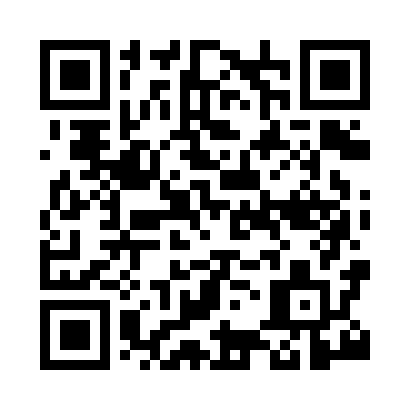 Prayer times for Ashwellthorpe, Norfolk, UKWed 1 May 2024 - Fri 31 May 2024High Latitude Method: Angle Based RulePrayer Calculation Method: Islamic Society of North AmericaAsar Calculation Method: HanafiPrayer times provided by https://www.salahtimes.comDateDayFajrSunriseDhuhrAsrMaghribIsha1Wed3:215:2312:526:018:2310:252Thu3:185:2112:526:028:2410:283Fri3:155:1912:526:038:2610:314Sat3:125:1712:526:048:2810:345Sun3:095:1512:526:058:2910:376Mon3:055:1412:526:068:3110:407Tue3:025:1212:526:078:3310:428Wed3:015:1012:526:088:3410:439Thu3:005:0812:526:098:3610:4410Fri2:595:0712:526:108:3810:4511Sat2:585:0512:526:118:3910:4612Sun2:585:0312:526:128:4110:4613Mon2:575:0212:526:138:4310:4714Tue2:565:0012:526:148:4410:4815Wed2:554:5812:526:158:4610:4916Thu2:544:5712:526:158:4710:5017Fri2:544:5512:526:168:4910:5018Sat2:534:5412:526:178:5010:5119Sun2:524:5312:526:188:5210:5220Mon2:524:5112:526:198:5310:5321Tue2:514:5012:526:208:5510:5322Wed2:504:4912:526:218:5610:5423Thu2:504:4712:526:228:5810:5524Fri2:494:4612:526:228:5910:5625Sat2:494:4512:526:239:0010:5626Sun2:484:4412:526:249:0210:5727Mon2:484:4312:536:259:0310:5828Tue2:474:4212:536:259:0410:5929Wed2:474:4112:536:269:0510:5930Thu2:464:4012:536:279:0711:0031Fri2:464:3912:536:289:0811:01